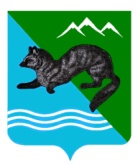                                ПОСТАНОВЛЕНИЕ       АДМИНИСТРАЦИИ  СОБОЛЕВСКОГО   МУНИЦИПАЛЬНОГО  РАЙОНА КАМЧАТСКОГО  КРАЯ    февраля 2023                           с. Соболево                                      №  Об определении способа формирования фонда капитального ремонта многоквартирных жилых домов, расположенных на территории Соболевского сельского поселения по адресам с. Соболево, ул. Советская д. 20; ул. Комсомольская д. 36; ул. Комсомольская д.64Б, собственники помещений в которых не выбрали способ формирования фонда капитального ремонта В соответстви и с частью 7 статьи 170 Жилищного кодекса Российской Федерации, Законом Камчатского края «Об организации проведения капитального о ремонта общего имущества в многоквартирных домах в Камчатском крае» от 02.12.2013 № 359, в целях реализации региональной программы капитального ремонта общего имущества в многоквартирных домах в Камчатском крае на 2014-2043 годы, утверждённой Постановлением Правительства Камчатского края от 12.02.2014 № 74-П, принимая во внимание, что собственники помещений многоквартирнах жилых домах, расположенных на территории Соболевского сельского поселения по адресам: с. Соболево, ул. Советская д. 16 Б;  ул. Советская д. 20; ул. Комсомольская д. 64 Д; ул. Пионерская д. 9; ул. Заречная д. 7 А; ул. Заречная д. 7 Б, не определились со способом накопления средств на капитальный ремонт в установленные законом Камчатского края сроки, руководствуясь статьями 36, 42, 48 Устава Соболевского муниципального района.АДМИНИСТРАЦИЯ ПОСТАНОВЛЯЕТ:Определить способ формирования фонда капитального ремонта в отношении многоквартирных жилоых домов, расположенных на территории Соболевского Сельского поселения по адресам: с. Соболево, ул. Советская д. 16 Б;  ул. Советская д. 20; ул. Комсомольская д. 64 Д; ул. Пионерская д. 9; ул. Заречная д. 7 А; ул. Заречная д. 7 Б, в виде перечисления взносов на капитальный ремонт на счёт регионального оператора (Фонд капитального ремонта многоквартирных домов Камчатского края).Управлению делами администрации Соболевского муниципального района направить настоящее постановление для опубликования в районной газете «Соболевский вестник» и разместить на официальном сайте Соболевского муниципального района в информационно-информационной сети Интернет.Контроль за исполнением настоящего постановления возложить на комитет по экономике, ТЭК, ЖКХ и управлению муниципальным имуществом администрации Соболевского муниципального района.Глава Соболевского муниципального района                                  В.И. Куркин